DIO È GRANDE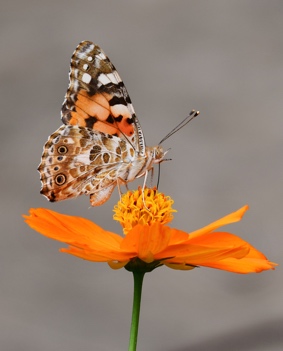 ADORAZIONE:Salmo 86: 10; Salmo 145: 3CONFESSIONE:1. Cronache 21: 8RINGRAZIAMENTO:Salmo 86: 15; Salmo 145: 4; Giobbe 5: 9Appunti personali:INTERCESSIONE:Isaia 12: 4Appunti personali: 